ACHEA CONFERENCE 2015 – ACCOMMODATION OPTIONSThis is a list of alternative accommodation in the vicinity of The University of the West Indies, St. Augustine and the Port of Spain area.Prices are quoted in US Dollars		* Rates per night for the period 8 July – 12 July, 2015RATES (Single/Double)RATES(Triple)RATES(Quad)DISTANCE FROM CONFERENCEThe Arthur Lewis Hall of Residence
St. John’s Road, St. Augustine
Telephone: (868) 662-9501
Fax: (868) 663-8407
Email: Kevin.snaggs@sta.uwi.edu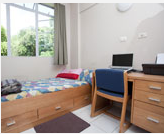 Website: https://sta.uwi.edu/residence/arthurlewis.asp$25 - $45(taxes included)2.3 km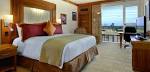 Hilton Trinidad and Conference CentreLady Young Road, Port of Spain
Tel: (868) 624-3211
Fax: (868) 624 4485; Guest Fax: (868) 623 9702Email: reservations.trinidad@hilton.comWebsite: http://www3.hilton.com/$149 - $179(taxes excluded)$209(taxes excluded)-16.3 km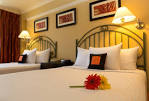 Kapok Hotel16-18 Cotton Hill, St. Clair, Port of Spain
Tel: (868) 622 5765
Fax: (868) 622 9677
E-mail: stay@kapokhotel.com
Website: www.kapokhotel.com$120 - $160(taxes excluded)--17.1 km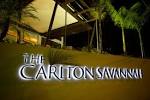 Carlton Savannah Hotel$115 - $135(taxes included)--16.3 km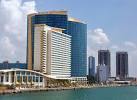 Hyatt Regency Trinidad1 Wrightson Road, Port-of-SpainTel: (868) 623 2222Fax: (868) 821 6401 Email: trirt.reservation@hyatt.com Website: http://www.trinidad.hyatt.com/en/hotel/home.html$179 - $199(taxes excluded)--14.8 km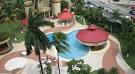 Radisson HotelCorner London St and Wrightson Road, Port of Spain
Tel: (868) 625-3366
Email: reservations@cplazahotel.com
Website: http://www.cplazatrinidad.com$143 - $159(taxes excluded)--14.7 km